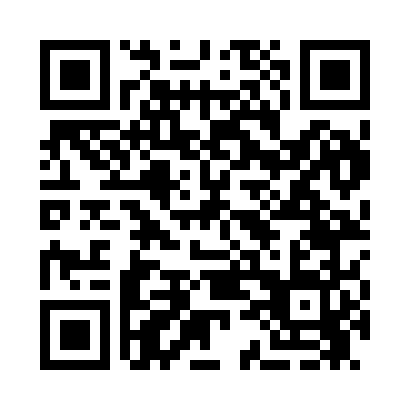 Prayer times for Brownfield, Illinois, USAMon 1 Jul 2024 - Wed 31 Jul 2024High Latitude Method: Angle Based RulePrayer Calculation Method: Islamic Society of North AmericaAsar Calculation Method: ShafiPrayer times provided by https://www.salahtimes.comDateDayFajrSunriseDhuhrAsrMaghribIsha1Mon4:085:3812:584:518:199:492Tue4:085:3812:594:518:199:493Wed4:095:3912:594:518:199:494Thu4:095:3912:594:528:199:485Fri4:105:4012:594:528:189:486Sat4:115:4012:594:528:189:477Sun4:125:411:004:528:189:478Mon4:125:421:004:528:189:469Tue4:135:421:004:528:179:4610Wed4:145:431:004:528:179:4511Thu4:155:431:004:528:169:4512Fri4:165:441:004:528:169:4413Sat4:175:451:004:528:169:4314Sun4:185:451:004:528:159:4315Mon4:195:461:014:528:159:4216Tue4:205:471:014:528:149:4117Wed4:215:481:014:528:139:4018Thu4:225:481:014:528:139:3919Fri4:235:491:014:528:129:3820Sat4:245:501:014:528:129:3721Sun4:255:511:014:528:119:3622Mon4:265:511:014:528:109:3523Tue4:275:521:014:528:099:3424Wed4:285:531:014:528:099:3325Thu4:295:541:014:528:089:3226Fri4:305:551:014:518:079:3127Sat4:315:551:014:518:069:3028Sun4:325:561:014:518:059:2929Mon4:345:571:014:518:049:2830Tue4:355:581:014:518:039:2631Wed4:365:591:014:508:039:25